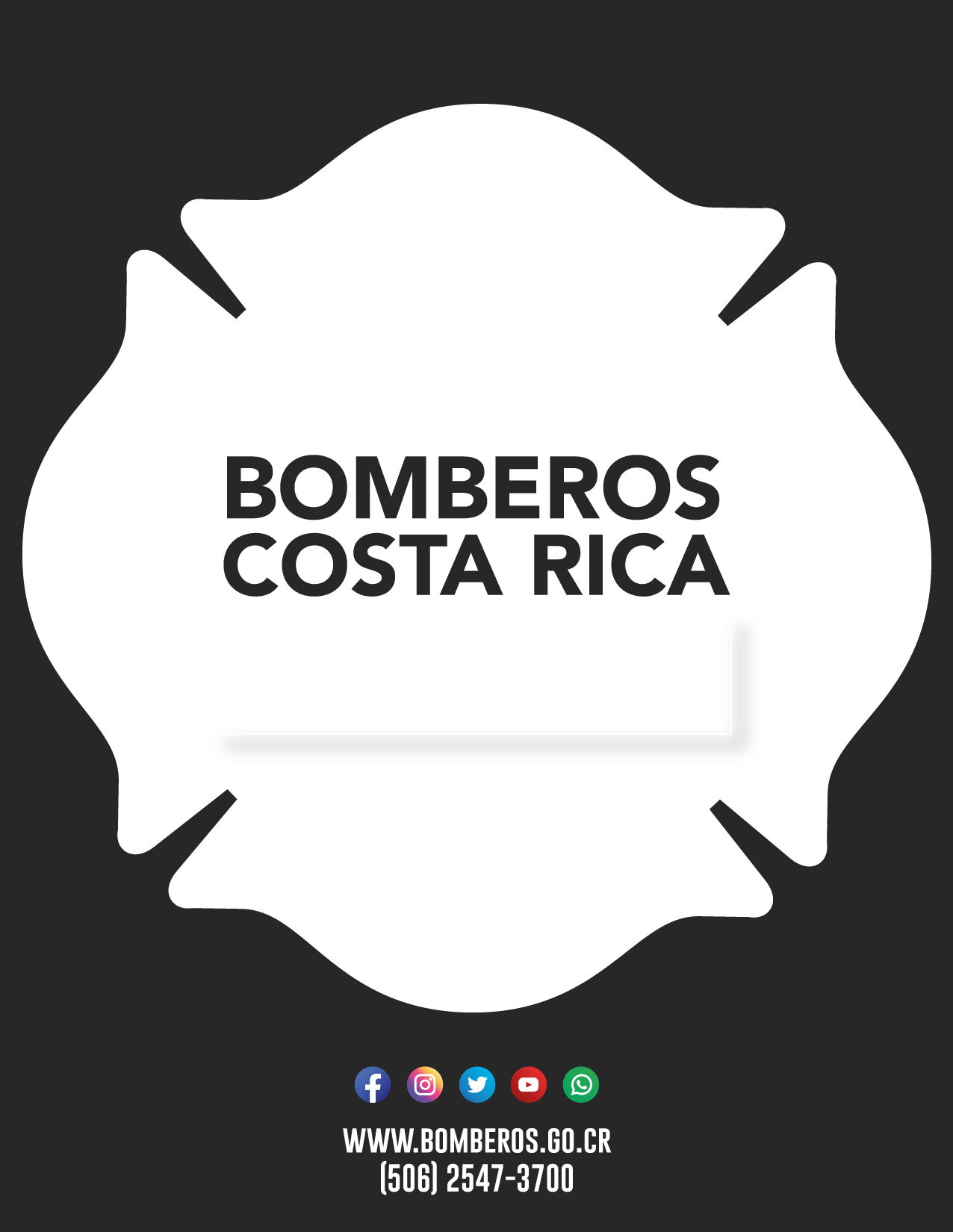 Generalidades El presupuesto del Benemérito Cuerpo de Bomberos se encuentra alineado con el Plan Estratégico Institucional y considera los elementos establecidos en la fase de formulación del proceso presupuestario de las Normas Técnicas sobre Presupuestos Públicos; se realiza con la participación de todas las unidades en apego preciso a las instrucciones giradas por la Administración Superior de formular lo rigurosamente necesario, para cumplir con las metas establecidas por cada dependencia, sin detrimento del cumplimiento de los objetivos específicos a nivel institucional.Para el ejercicio económico 2022, el Cuerpo de Bomberos cuenta con un presupuesto aprobado por la Contraloría General de la República por un monto de ¢44,877 millones de colones. En los siguientes apartados se muestran las cifras presupuestarias, siendo importante indicar que éstas representan la expresión financiera de los planes establecidos en cada período.El presente documento contiene información de la ejecución presupuestaria realizada durante del I trimestre 2022.IngresosConformación de ingresosDe los ingresos totales incorporados por un monto de ¢44,877 millones de colones en el Presupuesto Ordinario 2022 del BCBCR, el (98%) proviene esencialmente de los Ingresos Corrientes en su mayoría compuesto por las “Transferencias Corrientes”.Los Ingresos de Capital constituidos por recuperación de anticipo salarial que representan el (2%) del monto total de los ingresos del presupuesto. Comportamiento, estimación y ejecución de ingresosEs importante indicar que el monto de ejecución reflejado contiene información de dos meses devengados (enero-febrero) y un mes estimado (marzo), lo anterior obedece al cumplimiento de la normativa de la base contable de acumulación o devengo que consiste en el método contable por el cual las transacciones y otros hechos son reconocidos cuando ocurren y no cuando se efectúa su cobro o su pago en efectivo, en el caso del Benemérito Cuerpo de Bomberos de Costa Rica los ingresos del mes de marzo 2021 se verán reflejados hasta abril 2022, motivo por el cual se hace la estimación para el mes de marzo 2022. El monto de ejecución de ingresos registrado al 31 de marzo 2022 asciende a ¢11,706 millones de colones, representa el 26% de la ejecución del monto total proyectado para los ingresos y se encuentra dentro del promedio de ejecución alcanzado para el primer trimestre de los últimos tres años. Por su parte, el grupo correspondiente a los “Ingresos Corrientes” registró una ejecución de ¢11,455 millones alcanzando un porcentaje de ejecución del 26% mientras que el grupo de partidas de los “Ingresos de Capital” registró una ejecución de ¢250 millones alcanzando la ejecución del 24% con respecto al monto proyectado. SegurosEl aporte del cuatro por ciento (4%) sobre las primas de seguros se registra bajo el concepto de “Transferencias Corrientes” y representa el 75% del total de ingresos presupuestados y su fundamento legal se encuentra estipulado en el inciso a) del artículo 40 de la Ley N°8228, que indica que el Cuerpo de Bomberos se financiará con el cuatro por ciento (4%) del total de las primas de todos los seguros que se vendan en el país, convirtiéndose en la fuente de recursos más significativa del Cuerpo de Bomberos. Para el cierre del I Trimestre 2022 se registró bajo este concepto un monto acumulado de ¢9,058 millones de colones alcanzando el 27% de ejecución del monto total de ingresos presupuestados de ¢33,836.Electricidad El tributo del uno coma setenta y cinco por ciento (1,75%) de la facturación mensual por consumo de electricidad se registra bajo el concepto de “Ingresos Tributarios” y representa el 18% del total de ingresos presupuestados, es la segunda fuente de recursos más importante y su fundamento legal está estipulo en el artículo 3 de la Ley N°8992 en adición al inciso g) del artículo 40 de la Ley N°8228.El tributo del uno coma setenta y cinco por ciento (1,75%) se aplicará desde el primer kilowatt hora consumido y hasta un máximo de mil setecientos cincuenta kilowatts hora (1750 kWh).Para el cierre del I Trimestre 2022 se registró un monto acumulado de ¢1,924 millones de colones, alcanzando una ejecución del 24% del monto total presupuestado de ¢8,061.Otros ingresosBajo el concepto de “Ingresos No Tributarios” se registran los ingresos percibidos por las ventas de servicios que realiza el Cuerpo de Bomberos de Costa Rica tales como los servicios de formación y capacitación, visado, servicios técnicos de ingeniería, CETAC, etc., representan el 4% del presupuesto total de los ingresos presupuestados.Para el cierre del I Trimestre 2022 se registró un monto total acumulado de ¢474 millones de colones, alcanzando una ejecución del 25% del monto total presupuestado de ¢1,920.Ejecución de IngresosI Trimestre 2022Fuente: Área de Gestión de Recursos EconómicosEgresosConformación de egresosLos egresos presupuestados para el 2022 ascienden a ¢44,877 millones de colones, administrado a través de un único programa presupuestario que abarca tanto el quehacer sustantivo como las actividades administrativas y de apoyo, para efectos de lo cual se encuentra dividido en 4 subprogramas, Dirección General, Dirección Administrativa, Dirección Operativa y Auditoría. Comportamiento y ejecución de egresosAl 31 de marzo 2022 el monto de ejecución de egresos acumulados ascendió a ¢8,726 millones de colones lo que representa el 19% de la ejecución con respecto a los recursos presupuestados.El grupo “Remuneraciones” representa el 51% del monto total del presupuesto y al cierre del I Trimestre 2022 registró un monto total de ¢5,202 millones de colones, alcanzando una ejecución del 23% del presupuesto definitivo de ¢22,986 millones de colones. La partida de “Transferencias de Capital” registró un monto total de ¢1,250 millones de colones, lo que representa el 25% de ejecución del presupuesto definitivo de ¢5,020 millones de colones. Los movimientos en esta partida corresponden al Proyecto del Fideicomiso de Titularización y traslado de fondos a la Asociación Solidarista por concepto de traslado de cesantía. La partida “Servicios” representa el 14% del presupuesto total, al 31 de marzo 2022 el monto registrado asciende a ¢906 millones de colones lo que representa el 14% de ejecución del monto del presupuesto definitivo de ¢6,288 millones de colones. El monto total registrado en la partida de “Materiales y suministros” ascendió a ¢720 millones de colones, lo cual representa un porcentaje de ejecución del 25% con respecto al monto del presupuesto definitivo de ¢2,880.La partida de “Bienes Duraderos” representa el 4% del total del presupuesto y al cierre del I Trimestre 2022 registró un monto total acumulado de ¢217 millones de colones reflejando el 4% de la ejecución del monto total presupuestado de ¢5,772 millones de colones. Ejecución de Egresos I Trimestre 2022Ejecución de EgresosI Trimestre 2022Ejecución de EgresosClasificador EconómicoEjecución de EgresosDetalle por SubprogramaEjecución de EgresosModificaciones Para el I Trimestre del 2022 se realizó la siguiente variación al presupuesto ordinario:Modificación Interna No. 1-2022 por un monto de ¢1,062,470,916, aprobada en el oficio CBCR-011987-2022-DGB-00377 del martes 29 de marzo de 202.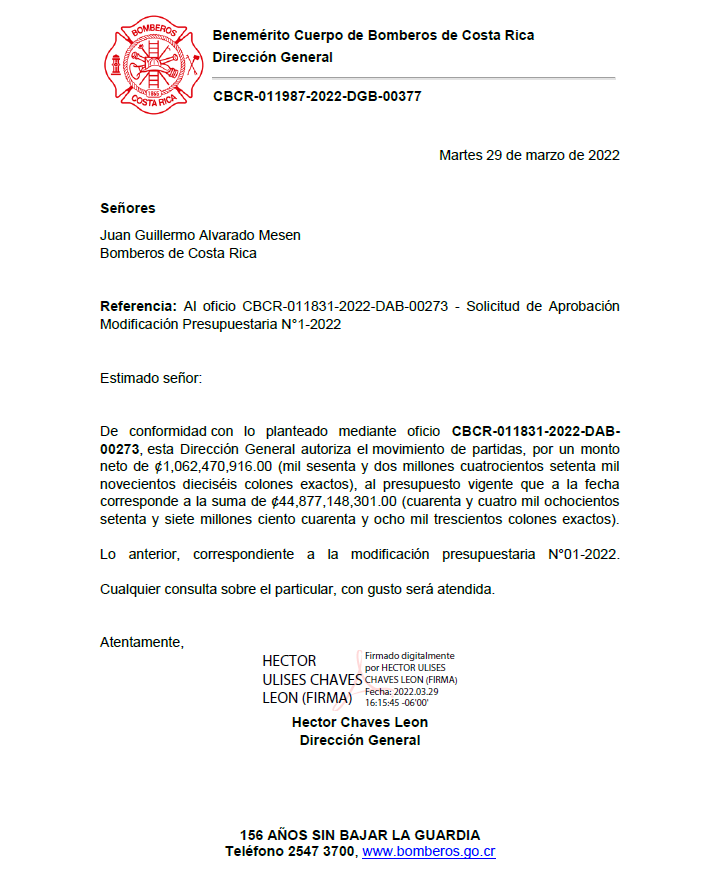 ConclusionesIngresosEl 26% de ejecución alcanzada sobre el monto total de los ingresos presupuestados al 31 de marzo 2022 se encuentra dentro del promedio de acuerdo al comportamiento reflejado en los últimos tres años.  Al cierre del trimestre se han registrado los ingresos de acuerdo a lo presupuestado y no se observa algún tipo de desviación o afectación en el proceso.   EgresosEl 19% de ejecución reflejada en las diferentes partidas de egresos  al cierre del I Trimestre 2022 se encuentra dentro del promedio de los tres periodos anteriores y el porcentaje más bajo de ejecución que se identifica corresponde al grupo de “Bienes duraderos” de acuerdo al comportamiento histórico la ejecución tiene aumentar en el último trimestre. Partida y descripciónPresupuesto definitivo ComposiciónIngresos Corrientes 43,81798%Ingresos de Capital 1,0602%Total general44,877100%Benemérito Cuerpo de Bomberos de Costa RicaBenemérito Cuerpo de Bomberos de Costa RicaBenemérito Cuerpo de Bomberos de Costa RicaBenemérito Cuerpo de Bomberos de Costa RicaInforme de Ejecución de Ingresos Informe de Ejecución de Ingresos Informe de Ejecución de Ingresos Informe de Ejecución de Ingresos Programa Único: Benemérito Cuerpo de Bomberos de Costa RicaPrograma Único: Benemérito Cuerpo de Bomberos de Costa RicaPrograma Único: Benemérito Cuerpo de Bomberos de Costa RicaPrograma Único: Benemérito Cuerpo de Bomberos de Costa RicaI Trimestre 2022I Trimestre 2022I Trimestre 2022I Trimestre 2022Partida y descripción Presupuesto definitivo  Trimestre Actual   % Ejecución  1 Ingresos Corrientes 43,817,093,36911,455,446,60126%1.1 Ingresos Tributarios8,061,359,5791,923,906,35124%1.3 Ingresos No Tributarios1,920,109,125473,993,75025%1.4 Trasferencias Corrientes33,835,624,6659,057,546,50027%2 Ingresos de Capital 1,060,054,932250,447,90924%2.3 Recuperación de Préstamos1,060,054,932250,447,90924%Total general44,877,148,30111,705,894,51026%Benemérito Cuerpo de Bomberos de Costa RicaBenemérito Cuerpo de Bomberos de Costa RicaBenemérito Cuerpo de Bomberos de Costa RicaBenemérito Cuerpo de Bomberos de Costa RicaInforme de Ejecución de Ingresos Informe de Ejecución de Ingresos Informe de Ejecución de Ingresos Informe de Ejecución de Ingresos Programa Único: Benemérito Cuerpo de Bomberos de Costa RicaPrograma Único: Benemérito Cuerpo de Bomberos de Costa RicaPrograma Único: Benemérito Cuerpo de Bomberos de Costa RicaPrograma Único: Benemérito Cuerpo de Bomberos de Costa RicaI Trimestre 2022I Trimestre 2022I Trimestre 2022I Trimestre 2022Partida y descripción  Presupuesto definitivo   Trimestre Actual   Ingreso efectivo  1 Ingresos Corrientes  43,817,093,36911,455,446,60111,455,446,6011.1 Ingresos Tributarios8,061,359,5791,923,906,3511,923,906,3511.1.3 Impuestos sobre Bienes y Servicios8,061,359,5791,923,906,3511,923,906,3511.1.3.2.02.09.0.0 Impuesto al consumo eléctrico Ley 89928,061,359,5791,923,906,3511,923,906,3511.3 Ingresos No Tributarios1,920,109,125473,993,750473,993,7501.3.1 Venta de Bienes y Servicios1,788,933,700438,402,023438,402,0231.3.1.2.09.01.0.0 Servicios de Formación y Capacitación111,091,20011,469,10011,469,1001.3.1.2.09.09.0.0 Convenio de Cuerpo de Bomberos - CETAC1,070,580,000267,645,000267,645,0001.3.1.2.09.09.0.0 Servicios de visado482,100,000128,966,923128,966,9231.3.1.2.09.09.0.0 Servicios técnicos de Ingeniería110,770,00029,946,00029,946,0001.3.1.2.09.09.0.0 Servicios TI Radiocomunicaciones14,392,500--1.3.1.1.09.00.0.0 Venta de otros bienes-375,000375,0001.3.2 Ingresos a la propiedad-2,198,4842,198,4841.3.2.3.01.01.0.0 Intereses Ministerio de Hacienda CP ¢-74,19774,1971.3.2.3.01.06.0.0 Intereses Inversiones Largo Plazo-1,841,2781,841,2781.3.2.3.03.01.0.0 Intereses sobre cuentas corrientes y otros depósitos en Bancos Estatales-283,009283,0091.3.3 Multas, Sanciones, Remates y Comisiones-9,739,8669,739,8661.3.3.1.04.00.0.0 Multas por sanciones administrativas-9,739,8669,739,8661.3.9 Otros Ingresos No Tributarios131,175,42523,635,92123,635,9211.3.9.1.00.00.0.0 Recuperación de impuestos131,175,42515,552,39515,552,3951.3.9.1.00.00.0.0 Reintegros en efectivo empleados-138,410138,4101.3.9.1.00.00.0.0 Reintegros en efectivo sector privado-2,809,9292,809,9291.3.9.9.00.00.0.0 Otros ingresos varios-4,936,0994,936,0991.3.9.9.00.00.0.0 Otros ingresos y descuentos pronto pago-199,089199,0891.3.4 Intereses Moratorios-17,45617,4561.3.4.1.00.00.0.0 Intereses moratorios por atraso en pago de impuesto-17,45617,4561.4 Trasferencias Corrientes33,835,624,6659,057,546,5009,057,546,5001.4.1 Transferencias Corrientes del Sector Público25,594,031,0006,153,423,0656,153,423,0651.4.1.6.00.00.0.0 Transferencias Corrientes de Instituciones Públicas Financieras-57,496,36957,496,3691.4.1.6.00.00.0.0 Transferencias corrientes del INS Ley 822825,594,031,0006,095,926,6966,095,926,6961.4.2 Transferencias Corrientes del Sector Privado8,241,593,6652,904,123,4342,904,123,4341.4.2.0.00.00.0.0 Transferencias corrientes otras asegurad Ley 82288,241,593,6652,904,123,4342,904,123,434 2 Ingresos de Capital  1,060,054,932250,447,909250,447,9092.3 Recuperación de Préstamos1,060,054,932250,447,909250,447,9092.3.2 Recuperación de Prestamos Sector Privado 1,060,054,932250,447,909250,447,9092.3.2.0.00.00.0.0 Recuperación préstamo concedido a empleados1,060,054,932250,447,909250,447,909 Total general 44,877,148,30111,705,894,51011,705,894,510Benemérito Cuerpo de Bomberos de Costa RicaBenemérito Cuerpo de Bomberos de Costa RicaBenemérito Cuerpo de Bomberos de Costa RicaBenemérito Cuerpo de Bomberos de Costa RicaBenemérito Cuerpo de Bomberos de Costa RicaBenemérito Cuerpo de Bomberos de Costa RicaBenemérito Cuerpo de Bomberos de Costa RicaInforme de Ejecución de Egresos Informe de Ejecución de Egresos Informe de Ejecución de Egresos Informe de Ejecución de Egresos Informe de Ejecución de Egresos Informe de Ejecución de Egresos Informe de Ejecución de Egresos  -Detalle de cuentas a nivel de partida, grupo y subpartida- -Detalle de cuentas a nivel de partida, grupo y subpartida- -Detalle de cuentas a nivel de partida, grupo y subpartida- -Detalle de cuentas a nivel de partida, grupo y subpartida- -Detalle de cuentas a nivel de partida, grupo y subpartida- -Detalle de cuentas a nivel de partida, grupo y subpartida- -Detalle de cuentas a nivel de partida, grupo y subpartida-Programa único: Benemérito Cuerpo de Bomberos de Costa RicaPrograma único: Benemérito Cuerpo de Bomberos de Costa RicaPrograma único: Benemérito Cuerpo de Bomberos de Costa RicaPrograma único: Benemérito Cuerpo de Bomberos de Costa RicaPrograma único: Benemérito Cuerpo de Bomberos de Costa RicaPrograma único: Benemérito Cuerpo de Bomberos de Costa RicaPrograma único: Benemérito Cuerpo de Bomberos de Costa RicaI Trimestre 2022I Trimestre 2022I Trimestre 2022I Trimestre 2022I Trimestre 2022I Trimestre 2022I Trimestre 2022 PRESUPUESTO  PRESUPUESTO  PRESUPUESTO  EGRESOS REALES  EGRESOS REALES Partida y descripción Presupuesto Aprobado  Modificaciones  Presupuesto
Definitivo  Este trimestre  Ejecutado Disponible  0 Remuneraciones22,985,949,684-22,985,949,6845,202,173,7585,202,173,75817,783,775,9260 01 Remuneraciones Básicas9,611,540,496-9,611,540,4962,333,453,1582,333,453,1587,278,087,3380.01.01 Sueldos Para Cargos Fijos 8,736,255,858-8,736,255,8582,101,514,0302,101,514,0306,634,741,8280.01.02 Jornales27,860,156-27,860,15610,277,99310,277,99317,582,1630.01.05 Suplencias 847,424,482-847,424,482221,661,135221,661,135625,763,3470 02 Remuneraciones Eventuales78,894,071-78,894,07117,386,77517,386,77561,507,2960.02.01 Tiempo Extraordinario5,498,483-5,498,4832,537,9762,537,9762,960,5070.02.02 Recargo De Funciones38,844,720-38,844,72012,839,50312,839,50326,005,2170.02.03 Disponibilidad Laboral31,670,868-31,670,8681,109,2401,109,24030,561,6280.02.05 Dietas2,880,000-2,880,000900,055900,0551,979,9450 03 Incentivos Salariales7,380,733,509-7,380,733,5091,690,574,4661,690,574,4665,690,159,0430.03.01 Retribución Por Años Servidos4,472,321,556-4,472,321,5561,034,925,8891,034,925,8893,437,395,6670.03.02 Restricción Al Ejercicio Liberal De La Profesión141,691,356-141,691,35634,971,30534,971,305106,720,0510.03.03 Decimotercer Mes1,307,085,376-1,307,085,376276,485,002276,485,0021,030,600,3740.03.04 Salario Escolar1,206,094,841-1,206,094,841276,485,002276,485,002929,609,8390.03.99 Otros Incentivos Salariales253,540,380-253,540,38067,707,26867,707,268185,833,1120 04 Contribuciones Patronales Al Desarrollo Y La Seguridad Social2,785,675,685-2,785,675,685587,220,926587,220,9262,198,454,7590.04.01 Contribución Patronal Al Seguro De Salud De La CCSS1,538,358,214-1,538,358,214329,233,824329,233,8241,209,124,3900.04.02 Contribución Patronal Al Instituto Mixto De Ayuda Social 83,154,498-83,154,49817,789,74317,789,74365,364,7550.04.03 Contribución Patronal Al Instituto Nacional De Aprendizaje  249,463,494-249,463,49453,369,22153,369,221196,094,2730.04.04 Contribución Patronal Al Fondo De Desarrollo Social Y Asignaciones Famil.831,544,981-831,544,981177,897,392177,897,392653,647,5890.04.05 Contribución Patronal Al Banco Popular Y De Desarrollo Comunal83,154,498-83,154,4988,930,7468,930,74674,223,7520 05 Contribuciones Patronales A Fondos De Pensiones Y Otros Fondos De Capitalización2,384,273,734-2,384,273,734515,414,032515,414,0321,868,859,7020.05.01 Contribución Patronal Al Seguro De Pensiones De La CCSS  873,122,229-873,122,229186,891,143186,891,143686,231,0860.05.02 Aporte Patronal Al Régimen Obligatorio De Pensiones Complementar332,617,992-332,617,99271,158,95671,158,956261,459,0360.05.03 Aporte Patronal Al Fondo De Capitalización Laboral 249,463,495-249,463,49553,369,22153,369,221196,094,2740.05.04 Contribución Patronal A Otros Fondos Administrados Por Entes Públic166,308,996-166,308,99644,471,93344,471,933121,837,0630.05.05 Contribución Patronal A Otros Fondos Administrados Por Entes Privad762,761,022-762,761,022159,522,779159,522,779603,238,2430 99 Remuneraciones Diversas744,832,189-744,832,18958,124,40158,124,401686,707,7880.99.99 Otras Remuneraciones744,832,189-744,832,18958,124,40158,124,401686,707,7881 Servicios6,178,690,992109,433,0006,288,123,992906,491,657906,491,6575,381,632,3351 01 Alquileres 342,387,120160,000,000502,387,120179,973,164179,973,164322,413,9561.01.01 Alquiler De Edificios, Locales Y Terrenos261,300,515160,000,000421,300,515145,267,109145,267,109276,033,4061.01.02 Alquiler De Maquinaria, Equipo Y Mobiliario35,619,139-35,619,13925,143,07725,143,07710,476,0621.01.99 Otros Alquileres45,467,466-45,467,4669,562,9789,562,97835,904,4881 02 Servicios Básicos801,071,247(29,500,000)771,571,247207,485,692207,485,692564,085,5551.02.01 Servicio De Agua Y Alcantarillado 76,260,566(6,000,000)70,260,56615,293,43115,293,43154,967,1351.02.02 Servicio De Energía Eléctrica346,575,439(6,000,000)340,575,43992,362,75192,362,751248,212,6891.02.03 Servicio De Correo5,000,000(2,000,000)3,000,000513,366513,3662,486,6341.02.04 Servicio De Telecomunicaciones347,145,242(15,500,000)331,645,24284,934,67684,934,676246,710,5661.02.99 Otros Servicios Básicos 26,090,000-26,090,00014,381,46914,381,46911,708,5311 03 Servicios Comerciales Y Financieros141,994,578(14,600,000)127,394,57817,814,21017,814,210109,580,3681.03.01 Información 21,447,50012,000,00033,447,5001,922,7991,922,79931,524,7011.03.02 Publicidad Y Propaganda41,200,000(28,000,000)13,200,0003,610,7143,610,7149,589,2861.03.03 Impresión, Encuadernación Y Otros22,063,0001,400,00023,463,0008,801,8338,801,83314,661,1671.03.04 Transporte De Bienes10,036,292-10,036,2921,412,2181,412,2188,624,0741.03.06 Comisiones Y Gastos Por Servicios Financieros Y Comerciales7,810,560-7,810,560913,270913,2706,897,2901.03.07 Servicios De Transferencia Electrónica De Información39,437,226-39,437,2261,153,3771,153,37738,283,8491 04 Servicios De Gestión Y Apoyo2,686,725,671(230,059,000)2,456,666,671116,807,692116,807,6922,339,858,9791.04.01 Servicios Médicos Y De Laboratorio36,950,000-36,950,0003,763,1793,763,17933,186,8211.04.02 Servicios Jurídicos 1,499,473-1,499,473422,023422,0231,077,4501.04.03 Servicios De Ingeniería267,000,000(225,000,000)42,000,0003,109,7503,109,75038,890,2501.04.04 Servicios En Ciencias Económicas Y Sociales39,438,0031,941,00041,379,0031,950,0001,950,00039,429,0031.04.05 Servicios De Desarrollo De Sistemas Informáticos511,505,084-511,505,08456,234,62556,234,625455,270,4591.04.06 Servicios Generales 50,260,000-50,260,0008,654,0778,654,07741,605,9231.04.99 Otros Servicios De Gestión Y Apoyo1,780,073,111(7,000,000)1,773,073,11142,674,03942,674,0391,730,399,0721 05 Gastos De Viaje Y De Transporte126,073,504(20,339,7649105,733,74022,128,29622,128,29683,605,4441.05.01 Transporte Dentro Del País8,212,444(71,604)8,140,8406,269,3156,269,3151,871,5251.05.02 Viáticos Dentro Del País108,861,060(20,268,160)88,592,90014,191,59714,191,59774,401,3031.05.03 Transporte En El Exterior4,500,000-4,500,0001,290,8851,290,8853,209,1151.05.04 Viáticos En El Exterior4,500,000-4,500,000376,500376,5004,123,5001 06 Seguros, Reaseguros Y Otras Obligaciones81,497,572277,000,000358,497,57225,530,33925,530,339332,967,2331.06.01 Seguros 81,497,572277,000,000358,497,57225,530,33925,530,339332,967,2331 07 Capacitación Y Protocolo117,728,45514,398,764132,127,21938,247,28538,247,28593,879,9341.07.01 Actividades De Capacitación97,728,455(601,236)97,127,21919,979,92219,979,92277,147,2971.07.02 Actividades Protocolarias Y Sociales 20,000,00015,000,00035,000,00018,267,36318,267,36316,732,6371 08 Mantenimiento Y Reparación1,734,873,674(47,967,00091,686,906,674293,691,774293,691,7741,393,214,9001.08.01 Mantenimiento De Edificios, Locales Y Terrenos333,060,000(100,000)332,960,00027,081,43327,081,433305,878,5671.08.04 Mantenimiento Y Reparación De Maquinaria Y Equipo De Producción156,050,000(11,682,250)144,367,75019,649,64419,649,644124,718,1061.08.05 Mantenimiento Y Reparación De Equipo De Transporte380,388,684(367,000)380,021,68487,165,72987,165,729292,855,9551.08.06 Mantenimiento Y Reparación De Equipo De Comunicación68,489,379(25,000,000)43,489,3793,304,0003,304,00040,185,3791.08.07 Mantenimiento Y Reparación De Equipo Y Mobiliario De Oficina7,500,000-7,500,000--7,500,0001.08.08 Mantenimiento Y Reparación De Equipo Cómputo Y Sistemas Informa521,901,987-521,901,987129,302,895129,302,895392,599,0921.08.99 Mantenimiento Y Reparación De Otros Equipos267,483,624(10,817,750)256,665,87427,188,07427,188,074229,477,8001 09 Impuestos130,673,000-130,673,0001,721,4441,721,444128,951,5561.09.99 Otros Impuestos130,673,000-130,673,0001,721,4441,721,444128,951,5561 99 Servicios Diversos15,666,171500,00016,166,1713,091,7603,091,76013,074,4111.99.02 Intereses Moratorios Y Multas5,466,171500,0005,966,17126,88926,8895,939,2821.99.05 Deducibles10,200,000-10,200,0003,064,8713,064,8717,135,1292 Materiales Y Suministros2,964,305,259(84,481,200)2,879,824,059719,649,422719,649,4222,160,178,2192 01 Productos Químicos Y Conexos882,224,460-882,224,460352,733,918352,733,918529,490,5422.01.01 Combustibles Y Lubricantes793,165,340-793,165,340337,004,044337,004,044456,161,2962.01.02 Productos Farmacéuticos Y Medicinales34,624,100-34,624,100331,574331,57434,292,5262.01.03 Productos Veterinarios5,871,000-5,871,000559,721559,7215,311,2792.01.04 Tintas, Pinturas Y Diluyentes 42,275,412-42,275,41212,286,68412,286,68429,988,7282.01.99 Otros Productos Químicos Y Conexos6,288,608-6,288,6082,551,8952,551,8953,736,7132 02 Alimentos Y Productos Agropecuarios45,025,008-45,025,0088,032,1318,032,13136,992,8772.02.02 Productos Agroforestales2,000,000-2,000,00083,18683,1861,916,8142.02.03 Alimentos Y Bebidas39,625,000-39,625,0006,842,4886,842,48832,782,5122.02.04 Alimentos Para Animales3,400,008-3,400,0081,106,4571,106,4572,293,5512 03 Materiales Y Productos De Uso En La Construcción Y Mantenimiento230,946,985(11,000,000)219,946,98539,997,50939,997,509179,949,4762.03.01 Materiales Y Productos Metálicos26,181,1005,000,00031,181,1006,889,7236,889,72324,291,3772.03.02 Materiales Y Productos Minerales Y Asfálticos9,000,000-9,000,0001,162,1911,162,1917,837,8092.03.03 Madera Y Sus Derivados11,580,000-11,580,000758,155758,15510,821,8452.03.04 Materiales Y Productos Eléctricos, Telefónicos Y De Cómputo100,523,692(20,000,000)80,523,69214,534,52614,534,52665,989,1662.03.05 Materiales Y Productos De Vidrio2,000,000-2,000,000152,550152,5501,847,4502.03.06 Materiales Y Productos De Plástico17,422,1934,000,00021,422,1935,056,5715,056,57116,365,6222.03.99 Otros Materiales Y Productos De Uso En La Construcción Y Mantenim64,240,000-64,240,00011,443,79211,443,79252,796,2082 04 Herramientas, Repuestos Y Accesorios1,138,936,950(46,181,200)1,092,755,750261,426,117261,426,117831,333,2152.04.01 Herramientas E Instrumentos204,104,667(48,000,000)156,104,66723,102,63823,102,638133,002,0292.04.02 Repuestos Y Accesorios934,832,2831,818,800936,651,083238,323,479238,323,479698,331,1862 99 Útiles, Materiales Y Suministros Diversos667,171,856(27,300,000)639,871,85657,459,74757,459,747582,412,1092.99.01 Útiles Y Materiales De Oficina Y Cómputo28,783,526-28,783,5264,625,0304,625,03024,158,4962.99.02 Útiles Y Materiales Médico, Hospitalario Y De Investigación63,503,917-63,503,9176,280,8826,280,88257,223,0352.99.03 Productos De Papel, Cartón E Impresos12,123,762100,00012,223,7621,982,6121,982,61210,241,1502.99.04 Textiles Y Vestuario404,097,068(52,400,000)351,697,06810,027,74210,027,742341,669,3262.99.05 Útiles Y Materiales De Limpieza51,957,000-51,957,00011,860,86911,860,86940,096,1312.99.06 Útiles Y Materiales De Resguardo Y Seguridad37,214,668-37,214,6682,776,8742,776,87434,437,7942.99.07 Útiles Y Materiales De Cocina Y Comedor1,670,000900,0002,570,0001,231,3941,231,3941,338,6062.99.99 Otros Útiles, Materiales Y Suministros Diversos67,821,91524,100,00091,921,91518,674,34518,674,34573,247,5704 Activos Financieros1,048,777,752-1,048,777,752257,932,500257,932,500790,845,2524 01 Préstamos1,048,777,752-1,048,777,752257,932,500257,932,500790,845,2524.01.07 Préstamos Al Sector Privado1,048,777,752-1,048,777,752257,932,500257,932,500790,845,2525 Bienes Duraderos5,771,606,078-5,771,606,078217,360,369217,360,3695,554,245,7095 01 Maquinaria, Equipo Y Mobiliario2,226,594,30970,500,0002,297,094,30934,314,60634,314,6062,262,779,7035.01.01 Maquinaria Y Equipo Para La Producción72,367,2725,500,00077,867,272943,469943,46976,923,8035.01.02 Equipo De Transporte1,050,382,450-1,050,382,450--1,050,382,4505.01.03 Equipo De Comunicación258,844,984-258,844,9844,576,9474,576,947254,268,0375.01.04 Equipo Y Mobiliario De Oficina16,934,100-16,934,1002,313,1182,313,11814,620,9825.01.05 Equipo Y Programas De Cómputo146,113,149-146,113,149--146,113,1495.01.06 Equipo Sanitario, De Laboratorio E Investigación53,978,792-53,978,792170,000170,00053,808,7925.01.07 Equipo Y Mobiliario Educacional, Deportivo Y Recreativo6,880,000-6,880,000--6,880,0005.01.99 Maquinaria, Equipo Y Mobiliario Diverso621,093,56265,000,000686,093,56226,311,07226,311,072659,782,4905 02 Construcciones, Adiciones Y Mejoras2,983,999,996(557,662,916)2,426,337,080173,787,734173,787,7342,252,549,3465.02.01 Edificios2,977,000,000(557,662,916)2,419,337,084173,787,734173,787,7342,245,549,3505.02.99 Otras Construcciones Adiciones Y Mejoras6,999,996-6,999,996--6,999,9965 03 Bienes Preexistentes500,000,000487,162,916987,162,916--987,162,9165.03.01 Terrenos500,000,000487,162,916987,162,916--987,162,9165 99 Bienes Duraderos Diversos61,011,773-61,011,7739,258,0299,258,02951,753,7445.99.03 Bienes Intangibles61,011,773-61,011,7739,258,0299,258,02951,753,7446 Transferencias Corrientes852,490,852(24,951,800)827,539,052172,653,207172,653,207654,885,8456 01 Transferencias Corrientes Al Sector Público119,773,192-119,773,19244,499,58544,499,58575,273,6076.01.02 Transferencias Corrientes A Órganos Desconcentrados100,000,000-100,000,00044,499,58544,499,58555,500,4156.01.06 Transferencias Corrientes A Instituciones Públicas Financieras 19,773,192-19,773,192--19,773,1926 02 Transferencias Corrientes A Personas106,522,560-106,522,56017,928,60217,928,60288,593,9586.02.01 Becas A Funcionarios40,800,000-40,800,0002,400,2002,400,20038,399,8006.02.03 Ayudas A Funcionarios 62,722,560-62,722,56015,528,40215,528,40247,194,1586.02.99 Otras Transferencias A Personas3,000,000-3,000,000--3,000,0006 03 Prestaciones 573,048,767-573,048,767107,148,223107,148,223465,900,5446.03.01 Prestaciones Legales254,562,252-254,562,25238,757,61838,757,618215,804,6346.03.99 Otras Prestaciones 318,486,515-318,486,51568,390,60568,390,605250,095,9106 06 Otras Transferencias Corrientes Al Sector Privado53,146,333(24,951,800)28,194,5333,076,7973,076,79725,117,7366.06.02 Reintegros O Devoluciones3,146,3331,048,2004,194,533623,600623,6003,570,9336.06.01 Indemnizaciones50,000,000(26,000,000)24,000,0002,453,1972,453,19721,546,8037 Transferencias DE Capital5,020,000,000-5,020,000,0001,250,000,0001,250,000,0003,770,000,0007 01 Transferencias De Capital Al Sector Público5,000,000,000-5,000,000,0001,250,000,0001,250,000,0003,750,000,0007.01.07 Fondos En Fideicomiso Para Gasto De Capital 5,000,000,000-5,000,000,0001,250,000,0001,250,000,0003,750,000,0007 03 Transferencias De Capital A Entidades Privadas Sin Fines De Lucro20,000,000-20,000,000--20,000,0007.03.01 Transferencias De Capital A Asociaciones20,000,000-20,000,000--20,000,0009 Cuentas Especiales 55,327,684-55,327,684--55,327,6849 02 Sumas Sin Asignación Presupuestaria55,327,684-55,327,684--55,327,6849.02.01 Sumas Libres Sin Asignación Presupuestaria55,327,684-55,327,684--55,327,684 Total general 44,877,148,301-44,877,148,3018,726,260,9148,726,260,91436,150,890,969Benemérito Cuerpo de Bomberos de Costa RicaBenemérito Cuerpo de Bomberos de Costa RicaBenemérito Cuerpo de Bomberos de Costa RicaBenemérito Cuerpo de Bomberos de Costa RicaBenemérito Cuerpo de Bomberos de Costa RicaBenemérito Cuerpo de Bomberos de Costa RicaBenemérito Cuerpo de Bomberos de Costa RicaInforme de Ejecución de Egresos Informe de Ejecución de Egresos Informe de Ejecución de Egresos Informe de Ejecución de Egresos Informe de Ejecución de Egresos Informe de Ejecución de Egresos Informe de Ejecución de Egresos  -Detalle de cuentas a nivel de partida- -Detalle de cuentas a nivel de partida- -Detalle de cuentas a nivel de partida- -Detalle de cuentas a nivel de partida- -Detalle de cuentas a nivel de partida- -Detalle de cuentas a nivel de partida- -Detalle de cuentas a nivel de partida-Programa único: Benemérito Cuerpo de Bomberos de Costa RicaPrograma único: Benemérito Cuerpo de Bomberos de Costa RicaPrograma único: Benemérito Cuerpo de Bomberos de Costa RicaPrograma único: Benemérito Cuerpo de Bomberos de Costa RicaPrograma único: Benemérito Cuerpo de Bomberos de Costa RicaPrograma único: Benemérito Cuerpo de Bomberos de Costa RicaPrograma único: Benemérito Cuerpo de Bomberos de Costa RicaI Trimestre 2022I Trimestre 2022I Trimestre 2022I Trimestre 2022I Trimestre 2022I Trimestre 2022I Trimestre 2022 PRESUPUESTO  PRESUPUESTO  PRESUPUESTO  EGRESOS REALES  EGRESOS REALES  EGRESOS REALES Partida y descripción Presupuesto Aprobado  Modificaciones  Presupuesto
Definitivo  Este trimestre  Disponible % ejecución0 Remuneraciones22,985,949,684-22,985,949,6845,202,173,75817,783,775,92623%1 Servicios6,178,690,992109,433,0006,288,123,992906,491,6575,381,632,33514%2 Materiales y Suministros2,964,305,259(84,481,200)2,879,824,059719,649,4222,160,178,21925%4 Activos Financieros1,048,777,752-1,048,777,752257,932,500790,845,25225%5 Bienes Duraderos5,771,606,078-5,771,606,078217,360,3695,554,245,7094%6 Transferencias Corrientes852,490,852(24,951,800)827,539,052172,653,207654,885,84521%7 Transferencias de Capital5,020,000,000-5,020,000,0001,250,000,0003,770,000,00025%9 Cuentas Especiales 55,327,684-55,327,684-55,327,6840%Total general44,877,148,301-44,877,148,3018,726,260,91436,150,890,96919%Benemérito Cuerpo de Bomberos de Costa RicaBenemérito Cuerpo de Bomberos de Costa RicaBenemérito Cuerpo de Bomberos de Costa RicaBenemérito Cuerpo de Bomberos de Costa RicaBenemérito Cuerpo de Bomberos de Costa RicaBenemérito Cuerpo de Bomberos de Costa RicaInforme de Ejecución de Egresos Informe de Ejecución de Egresos Informe de Ejecución de Egresos Informe de Ejecución de Egresos Informe de Ejecución de Egresos Informe de Ejecución de Egresos  -Detalle de cuentas según Clasificador Económico del Gasto-  -Detalle de cuentas según Clasificador Económico del Gasto-  -Detalle de cuentas según Clasificador Económico del Gasto-  -Detalle de cuentas según Clasificador Económico del Gasto-  -Detalle de cuentas según Clasificador Económico del Gasto-  -Detalle de cuentas según Clasificador Económico del Gasto- Programa único: Benemérito Cuerpo de Bomberos de Costa RicaPrograma único: Benemérito Cuerpo de Bomberos de Costa RicaPrograma único: Benemérito Cuerpo de Bomberos de Costa RicaPrograma único: Benemérito Cuerpo de Bomberos de Costa RicaPrograma único: Benemérito Cuerpo de Bomberos de Costa RicaPrograma único: Benemérito Cuerpo de Bomberos de Costa RicaI Trimestre 2022I Trimestre 2022I Trimestre 2022I Trimestre 2022I Trimestre 2022I Trimestre 2022Partida y descripción Presupuesto
Definitivo Trimestre Actual  Ejecutado  Disponible  % Ejecución 1 Gastos Corrientes32,981,436,7877,000,968,0447,000,968,04425,980,472,32521%1.1 Gastos De Consumo32,023,224,7356,826,593,3926,826,593,39225,196,634,92421%1.3 Transferencias Corrientes958,212,052174,374,652174,374,652783,837,40018%2 Gastos De Capital10,791,606,0781,467,360,3691,467,360,3699,324,245,70914%2.1 Formación De Capital2,426,337,080173,787,734173,787,7342,252,549,3467%2.2 Adquisición De Activos3,345,268,99843,572,63543,572,6353,301,696,3631%2.3 Transferencias De Capital5,020,000,0001,250,000,0001,250,000,0003,770,000,00025%3 Transacciones Financieras1,048,777,752257,932,500257,932,500790,845,25225%3.1 Concesión De Préstamos1,048,777,752257,932,500257,932,500790,845,25225%4 Sumas Libres Sin Asignación Presupuestaria55,327,684--55,327,6840%4.1 Sumas Libres Sin Asignación Presupuestaria55,327,684--55,327,6840%Total general44,877,148,3018,726,260,9148,726,260,91436,150,890,96919%Benemérito Cuerpo de Bomberos de Costa RicaBenemérito Cuerpo de Bomberos de Costa RicaBenemérito Cuerpo de Bomberos de Costa RicaBenemérito Cuerpo de Bomberos de Costa RicaBenemérito Cuerpo de Bomberos de Costa RicaBenemérito Cuerpo de Bomberos de Costa RicaBenemérito Cuerpo de Bomberos de Costa RicaInforme de Ejecución de Egresos Informe de Ejecución de Egresos Informe de Ejecución de Egresos Informe de Ejecución de Egresos Informe de Ejecución de Egresos Informe de Ejecución de Egresos Informe de Ejecución de Egresos  -Detalle por subprograma-  -Detalle por subprograma-  -Detalle por subprograma-  -Detalle por subprograma-  -Detalle por subprograma-  -Detalle por subprograma-  -Detalle por subprograma- Programa único: Benemérito Cuerpo de Bomberos de Costa RicaPrograma único: Benemérito Cuerpo de Bomberos de Costa RicaPrograma único: Benemérito Cuerpo de Bomberos de Costa RicaPrograma único: Benemérito Cuerpo de Bomberos de Costa RicaPrograma único: Benemérito Cuerpo de Bomberos de Costa RicaPrograma único: Benemérito Cuerpo de Bomberos de Costa RicaPrograma único: Benemérito Cuerpo de Bomberos de Costa RicaI Trimestre 2022I Trimestre 2022I Trimestre 2022I Trimestre 2022I Trimestre 2022I Trimestre 2022I Trimestre 2022 PRESUPUESTO  PRESUPUESTO  PRESUPUESTO  EGRESOS REALES  EGRESOS REALES PARTIDAS  Presupuesto Aprobado  Modificaciones  Presupuesto
Definitivo  Trimestre Actual   Ejecutado  Disponible 01. Dirección General165,738,977-165,738,97761,700,33261,700,332104,038,6450 Remuneraciones2,880,000-2,880,000900,055900,0551,979,9451 Servicios142,659,973(5,000,000)137,659,97343,771,47443,771,47493,888,4992 Materiales y Suministros20,199,0045,000,00025,199,00417,028,80317,028,8038,170,20102. Dirección Administrativa42,552,238,11440,000,00042,592,238,1148,400,533,4418,400,533,44134,191,708,2550 Remuneraciones22,983,069,684-22,983,069,6845,201,273,7035,201,273,70317,781,795,9811 Servicios4,569,286,612144,033,0004,713,319,612627,874,662627,874,6624,085,444,9502 Materiales y Suministros2,758,449,358(79,081,200)2,679,368,158689,674,176689,674,1761,989,697,5644 Activos Financieros1,048,777,752-1,048,777,752257,932,500257,932,500790,845,2525 Bienes Duraderos5,305,636,172-5,305,636,172203,525,393203,525,3935,102,110,7796 Transferencias Corrientes811,690,852(24,951,800)786,739,052170,253,007170,253,007616,486,0457 Transferencias de Capital5,020,000,000-5,020,000,0001,250,000,0001,250,000,0003,770,000,0009 Cuentas Especiales 55,327,684-55,327,684--55,327,68403. Dirección Operativa2,144,171,210(40,000,000)2,104,171,210264,027,140264,027,1401,840,144,0701 Servicios1,452,145,643(29,600,000)1,422,545,643234,845,522234,845,5221,187,700,1212 Materiales y Suministros185,656,897(10,400,000)175,256,89712,946,44212,946,442162,310,4555 Bienes Duraderos465,568,670-465,568,67013,834,97613,834,976451,733,6946 Transferencias Corrientes40,800,000-40,800,0002,400,2002,400,20038,399,80004. Auditoría Interna15,000,000-15,000,000--15,000,0001 Servicios14,598,764-14,598,764--14,598,7645 Bienes Duraderos401,236-401,236--401,236Total general44,877,148,301-44,877,148,3018,726,260,9148,726,260,91436,150,890,969Benemérito Cuerpo de Bomberos de Costa RicaBenemérito Cuerpo de Bomberos de Costa RicaBenemérito Cuerpo de Bomberos de Costa RicaInforme de Ejecución de Egresos Informe de Ejecución de Egresos Informe de Ejecución de Egresos  Modificaciones I Trimestre 2022  Modificaciones I Trimestre 2022  Modificaciones I Trimestre 2022  Programa único: Benemérito Cuerpo de Bomberos de Costa Rica  Programa único: Benemérito Cuerpo de Bomberos de Costa Rica  Programa único: Benemérito Cuerpo de Bomberos de Costa Rica DetalleModificación I (+) Modificación I (-) 1 Servicios467,841,000358,408,0001.01.01 Alquiler de edificios, locales y terrenos160,000,0001.02.01 Servicio de agua y alcantarillado6,000,0001.02.02 Servicio de energía eléctrica6,000,0001.02.03 Servicio de correo2,000,0001.02.04 Servicio de telecomunicaciones15,500,0001.03.01 Información12,000,0001.03.02 Publicidad y propaganda28,000,0001.03.03 Impresión, encuadernación y otros1,400,0001.04.03 Servicios de ingeniería y arquitectura225,000,0001.04.04 Servicios en ciencias económicas y sociales1,941,0001.04.99 Otros servicios de gestión y apoyo7,000,0001.05.01 Transporte dentro del país71,6041.05.02 Viáticos dentro del país20,268,1601.06.01 Seguros277,000,0001.07.01 Actividades de capacitación601,2361.07.02 Actividades protocolarias y sociales15,000,0001.08.01 Mantenimiento de edificios, locales y terrenos100,0001.08.04 Mantenimiento y reparación de maquinaria y equipo de producción11,682,2501.08.05 Mantenimiento y reparación de equipo de transporte367,0001.08.06 Mantenimiento y reparación de equipo de comunicación25,000,0001.08.99 Mantenimiento y reparación de otros equipos10,817,7501.99.02 Intereses moratorios y multas500,0002 Materiales y Suministros35,918,800120,400,0002.03.01 Materiales y productos metálicos5,000,0002.03.04 Materiales y productos eléctricos, telefónicos y de cómputo20,000,0002.03.06 Materiales y productos de plástico4,000,0002.04.01 Herramientas e instrumentos48,000,0002.04.02 Repuestos y accesorios1,818,8002.99.03 Productos de papel, cartón e impresos100,0002.99.04 Textiles y vestuario52,400,0002.99.07 Útiles y materiales de cocina y comedor900,0002.99.99 Otros útiles, materiales y suministros diversos24,100,0005 Bienes Duraderos557,662,916557,662,9165.01.01 Maquinaria y equipo para la producción5,500,0005.01.99 Maquinaria, equipo y mobiliario diverso65,000,0005.02.01 Edificios557,662,9165.03.01 Terrenos487,162,9166 Transferencias Corrientes1,048,20026,000,0006.06.01 Indemnizaciones26,000,0006.06.02 Reintegros o devoluciones1,048,200Total general1,062,470,9161,062,470,916